Herbert W. BlackFebruary 9, 1907 – May 27, 1969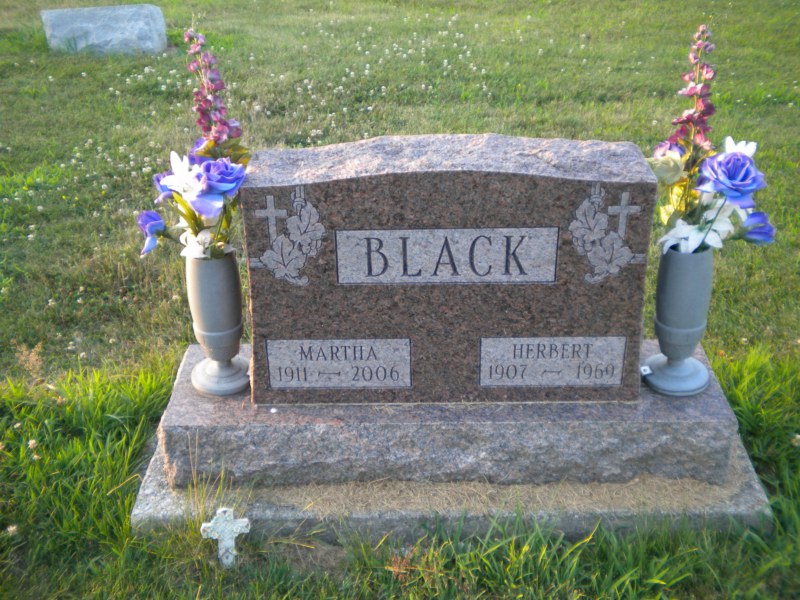 Photo by PLGSHerbert W Black
in the Indiana, U.S., Death Certificates, 1899-2011

Name: Herbert W Black
Gender: Male
Race: White
Age: 62
Marital status: M
Birth Date: 9 Feb 1907
Birth Place: Indiana
Death Date: 27 May 1969
Death Place: Bluffton, Wells, Indiana, USA
Father: William H Black
Mother: Rose Nickelson
Spouse: Martha
Informant: none listed
Burial: May 29, 1969; Elm Grove Cemetery; Bluffton, Indiana
 